Bulletin d'inscription No 2Fête de l'Escalade - Hôtel Métropole GenèveJeudi 3 décembre 2020 dès 11h30Nombre de personnes qui participeront au repas :	..............NOM		Prénom	** Membre	** Membre			du club	sympathisant1. ........................................	.....................................	...........	………2. ........................................	.....................................	...........	………3. …………………………….	………………………….	………	………4. …………………………….	………………………….	...…….	………** Marquer d'un X ce qui convient.PRIX : CHF 40.00 par personne. A payer sur place (vin, eau minérale, café ou thé compris)Inscription écrite indispensable au moyen de ce bulletin d'inscriptionauprès de M. Pierre-Alain SCHREYER, Chemin de la Tulette 3, 1223 Colognypar postepar e-mail: pa8schreyer@gmail.comRéception des inscriptions : Dernier délai (impératif) Jeudi 26 novembre 2020NOTE IMPORTANTE !Les personnes inscrites qui n’auraient pas pris la précaution d’annoncer leur absence au moins 3 jours ouvrables avant le repas, soit le vendredi 27 novembre 2020, devront obligatoirement en payer le prix.Lieu et date :	Signature:…………………………………	………………………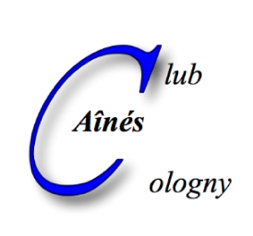 CLUB DES AINES DE COLOGNY4, chemin Faguillon1223 Colognye-mail : info@ainescologny.chInternet : www.ainescologny.ch